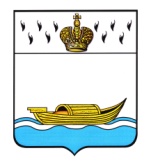 ГЛАВАВышневолоцкого городского округаРаспоряжениеот 17.11.2022                                                                                               № 99-ргг. Вышний ВолочекО внесении изменений в распоряжениеГлавы Вышневолоцкого городскогоокруга от 31.12.2019 № 4-рг «О распределении обязанностей междуГлавой Вышневолоцкого городского округа, Первым заместителем Главы Администрации Вышневолоцкого городского округа,заместителями Главы Администрации Вышневолоцкого  городского округа»Руководствуясь Уставом Вышневолоцкого городского округа Тверской области, решением Думы Вышневолоцкого городского округа от 16.10.2019 № 40 «Об утверждении структуры администрации Вышневолоцкого городского округа» (с изменениями от 16.12.2019 № 91), в целях обеспечения эффективной работы органов местного самоуправления Вышневолоцкого городского округа и в связи с кадровыми изменениями:1. Внести в распоряжение Главы Вышневолоцкого городского округа от 31.12.2019 № 4-рг «О распределении обязанностей между Главой Вышневолоцкого городского округа, Первым заместителем Главы Администрации Вышневолоцкого городского округа, заместителями Главы Администрации Вышневолоцкого  городского округа» (с изменениями от 11.01.2021 № 1-рг, от 13.07.2021 № 75-рг, от 09.09.2021 № 87-рг, от 18.08.2022 № 70-рг) следующие изменения:1.1. Пункт 3.3 раздела 3 дополнить подпунктом 3.3.14 следующего содержания:«3.3.14. муниципальную комиссию по обследованию жилых помещений инвалидов и общего имущества в многоквартирных домах, в которых проживают инвалиды, в целях их приспособления с учетом потребностей инвалидов и обеспечения условий их доступности для инвалидов на территории муниципального образования Вышневолоцкий городской округ Тверской области.»1.2. Подпункт 5.3.5 пункта 5.3 раздела 5 исключить.2. Управлению по обеспечению деятельности администрации Вышневолоцкого городского округа (Васильева Ю.А.) разместить настоящее распоряжение на официальном сайте муниципального образования Вышневолоцкий городской округ Тверской области в информационно-телекоммуникационной сети «Интернет».3. Контроль за исполнением настоящего распоряжения оставляю за собой.4. Настоящее распоряжение вступает в силу со дня его принятия.Глава Вышневолоцкого городского округа                                                 Н.П. Рощина